SUPERVISOR CHECKLIST - New EmployeeNEW EMPLOYEE INFORMATIONWITHIN 3 DAYS OF FIRM ACCEPTANCE OF JOBAT LEAST 1 WEEK BEFORE START DATEFIRST DAYFIRST DAY – INTRODUCTIONS, TOURS, AND ADMINISTRATIVE PROCEDURESWITHIN FIRST WEEK – MEET WITH NEW EMPLOYEE ABOUT POSITION DUTIESWITHIN FIRST WEEK – POLICIES AND ADMINISTRATIVE PROCEDURESWITHIN FIRST 30 DAYSWITHIN FIRST 90 DAYSWITHIN FIRST 180 DAYSWITHIN FIRST YEARHELPFUL LINKS AND INFORMATION**For additional resources refer to the Army Civilian Acculturation HandbookVersion 1; 21 April 2014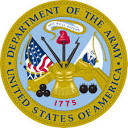 Department of the Army Civilian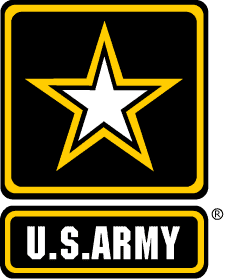 Name: Start date: Position: Rater: Assigned Sponsor:Senior Rater: Obtain firm start date from CPAC _____________________________ Contact new employee to welcome him/her to the Army team; send a welcome letter and/or email; provide New Employee     Checklist and brochure and confirm start date. ________________________ (If different, notify CPAC) Assign sponsor for new employee and explain sponsor responsibilities (e.g. checklist, welcome packet, timelines, etc.) Announce pending arrival of new employee to staff and senior leaders; send announcement email Identify needed training / administrative tasks for new employee’s first 1-2 weeks Review work area and confirm an assigned workstation, desk, work bench, chair, computer, network, telephone, office      supplies or other required tools and equipment Ensure sponsor meets and escorts new employee upon arrival.  Pre-arrange alternate in case of sponsor’s absence Arrange to have senior leader administer the Oath of Office, if possible Meet with new employee to discuss first day activities Provide Army Acculturation Handbook and/or website location Ensure technical assistance is available to help new employee set up computer and access network resources Try to personalize experience with something unique for the new employee – welcome note, name plate, etc Give introductions to department staff and key personnel (unless pre-arranged for sponsor to perform these introductions) Try to personalize experience with something unique for the new employee – welcome note, name plate, etc Give introductions to department staff and key personnel (unless pre-arranged for sponsor to perform these introductions) Try to personalize experience with something unique for the new employee – welcome note, name plate, etc Give introductions to department staff and key personnel (unless pre-arranged for sponsor to perform these introductions) Tour Facility, including:Office / Desk / Work StationCopy CentersPrintersKitchen / Cafeteria / Break Areas Fax Machines Restrooms Mail Rooms Bulletin Boards Authorized Work Areas Security OfficeConference RoomsParkingOffice SuppliesTools / EquipmentCoffee / Water / Vending Machines    Emergency Exits and Procedures Review general administrative     procedures: Keys / Access Cards Telephone Alert Roster Picture ID Badges    Telephone Access Policy &  Procedures    Building and/or Computer Access Cards Initial performance counseling session:  Review position description, work assignments, performance expectations, training & education requirements (e.g. CES Level 1 / SDC) and Individual Development Plan (IDP).   Date:___________________ Discuss work schedule, hours, payroll, time cards (if applicable), labor accounting & leave / absence policies and      proceduresContinuation:  WITHIN FIRST WEEK – MEET WITH NEW EMPLOYEE ABOUT POSITION DUTIES Ensure that a senior leader (including rater and senior rater) welcomes new employee as soon as possible Provide new employee with overview of Organization and its mission Ensure new employee understands his/her role in support of the Organization and the Army missions Introduce new employee to the Army Values – Loyalty, Duty, Respect, Selfless Service, Honor, Integrity, Personal Courage Assist new employee to learn about military rank and insignia and titles of address for senior civilians Provide meaningful work - either training or substantive task assignments related to the new job and career program Ensure employee is issued DoD Common Access Card (CAC) as soon as SF50 is posted in DCPDS Ensure employee completes DoD Information Assurance (IA) Awareness Training (https://ia.signal.army.mil/login.asp) Ensure new employee’s name is added to local directories, relevant email distribution lists and SharePoint site permissions Ensure employee is issued DoD Common Access Card (CAC) as soon as SF50 is posted in DCPDS Ensure employee completes DoD Information Assurance (IA) Awareness Training (https://ia.signal.army.mil/login.asp) Ensure new employee’s name is added to local directories, relevant email distribution lists and SharePoint site permissions Ensure employee is issued DoD Common Access Card (CAC) as soon as SF50 is posted in DCPDS Ensure employee completes DoD Information Assurance (IA) Awareness Training (https://ia.signal.army.mil/login.asp) Ensure new employee’s name is added to local directories, relevant email distribution lists and SharePoint site permissions Review key policies:Time and Attendance ReportingFamily & Medical Leave Act (FMLA) / Leaves of AbsenceVacation and Sick LeaveOvertime Official Use of Govt. PropertyDiversity AwarenessSexual Harassment / AssaultHolidaysPerformance ReviewsAppropriate AttireSafetyEthics / Joint Ethics RegulationStandards of ConductProgressive Disciplinary ActionsVisitors / SecurityEmergency ProceduresConfidentiality (specific procedures to safeguard confidential / sensitive material) Review computer use policies: Establish Email   Intranet / SharePoint   Shared Drives   Databases   Internet UseVPN / Mobile PhoneOutlook Address List ProfileMicrosoft OfficeOther Software / Applications Review general administrative      procedures:Business CardsPurchase Requests     Vehicle Registration     Govt. Travel Card     Conference Rooms     Organizational Policies     Official Travel    Mail (incoming and outgoing)    Shipping (FedEx, DHL, and UPS)    Military Driver Requirement    Severe Weather Procedures Schedule Command / Organization Onboarding Session:                                                  --Work Unit Orientation        --Army CPOL MyBiz          --Army Career Tracker (ACT)         --GoArmyEd     --Army Profession/Army Civilian Corps Identify short / long term training requirements (CES, SDC, Career Program, AR 350-1 required training as well as organizational training, etc.) Accept request in ACT as supervisor for new employee Arrange for employee to meet the Career Program representative                                               DATE:  ________________ Meet with new employee to review and finalize performance objectives, standards, and sign performance plan.  Arrange for      senior rater to meet with and counsel new employee                                                                    DATE:  ________________ Set development goals for IDP with employee in ACT                                                                  DATE:  ________________ Arrange for new employee to meet key partners from other departments Provide feedback to new employee about work assignments, training and seek feedback about job satisfaction to date Discuss what it means to be a part of the Army Profession according to Army Doctrine Reference Publication (ADRP) 1 Provide training, as needed, to help new employee understand internal systems, general operating practices, and obtain other information or skills required in the performance of his/her job Coach, counsel, and give performance feedback early and often to new employee (Recommend once a month) Continue to talk with new employee about expectations, culture, and the Army Profession Ensure new employee is on track to complete Level-1 CES course and/or Supervisor Development Course (SDC) Conduct mid-point performance counseling.  Meet with new employee for formal performance feedback, review of IDP and     career goals.  Arrange for senior rater to meet with and counsel new employee.                        DATE: _________________ Continue to provide and/or arrange coaching, counseling, and mentoring (Explore ACT for mentoring opportunities) Encourage participation in training, webinar sessions, learning activities, and other outreach / developmental activities Ensure employee completes onboarding requirements, including CES training requirements and SDC (if required) Continue to meet regularly with new employee to review and revalidate performance and training plans and developmental goals.  Discuss performance as an Army Professional and monitor progress in competence (knowledge, skills, abilities), character (ethical conduct and behavior) and commitment (to duty, mission accomplishment and Army Values) Complete annual performance appraisal.  Meet with employee.  Arrange for senior rater to meet with and counsel      employee                                                                                                                                      DATE:  ________________ Arrange recognition of onboarding completion and award certificate as an Army Professional (IAW ADRP 1) Complete New Employee Supervisor Survey when received Forms and Resources:Army Civilian Personnel Online (CPOL): http://cpol.army.mil/Army Career Tracker (ACT):  https://actnow.army.mil/GoArmyEd:  https://www.goarmyed.com/ ADRP 1:  http://usarmy.vo.llnwd.net/e2/c/downloads/303970.pdfCenter for the Army Profession and Ethic (CAPE) Civilian Video: http://cape.army.mil/civilians.phpNew Employee Checklist (webpage link TBD)Army Civilian Acculturation Handbook (webpage link TBD) Required Training: Information Assurance Training:  https://ia.signal.army.mil/login.aspAR 350-1, Army Training and Leader Development:  http://armypubs.army.mil/epubs/pdf/r350_1.pdf AR 350-1 Mandatory Training with resource information/web links and other training information:  http://www.civiliantraining.army.mil/Pages/MandatoryTraining.aspxJoint Ethics Regulation:  http://www.dod.mil/dodgc/defense_ethics/ethics_regulation/CES and SDC enrollment:  https://www.atrrs.army.mil/channels/chrtas/student/logon.aspxAny additional organizational requirements